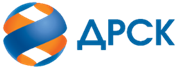 Акционерное Общество«Дальневосточная распределительная сетевая  компания»ПРОТОКОЛ № 174/МЭ -Рзаседания Закупочной комиссии по запросу котировок в электронной форме участниками которого могут быть только субъекты МСП «Автомобильные аккумуляторы», Лот № 33801-ЭКСП-ЭКСП ПРОД-2020-ДРСКСПОСОБ И ПРЕДМЕТ ЗАКУПКИ: запрос котировок в электронной форме, участниками которого могут быть только субъекты МСП «Автомобильные аккумуляторы», Лот № 33801-ЭКСП-ЭКСП ПРОД-2020-ДРСККОЛИЧЕСТВО ПОДАННЫХ ЗАЯВОК НА УЧАСТИЕ В ЗАКУПКЕ: 4 (четыре) заявки.ВОПРОСЫ, ВЫНОСИМЫЕ НА РАССМОТРЕНИЕ ЗАКУПОЧНОЙ КОМИССИИ: О рассмотрении результатов оценки основных частей заявок УчастниковОб отклонении заявки Участника № 268030/ ИП МОСЕЕВ АЛЕКСЕЙ ГЕННАДЬЕВИЧОб отклонении заявки Участника № 268077 ООО «СИБИРСКАЯ ОПТОВАЯ АККУМУЛЯТОРНАЯ КОМПАНИЯ»О признании заявок соответствующими условиям Документации о закупке по результатам рассмотрения основных частей заявокРЕШИЛИ:По вопросу № 1Признать объем полученной информации достаточным для принятия решения.Принять к рассмотрению основных части заявок следующих участников:По вопросу № 2Отклонить заявку Участника № 268030/ ИП МОСЕЕВ АЛЕКСЕЙ ГЕННАДЬЕВИЧ от дальнейшего рассмотрения на основании подпункта «е» пункта 4.9.5 Документации о закупке, как несоответствующую следующим требованиям:По вопросу № 3Отклонить заявку Участника № 268077 ООО «СИБИРСКАЯ ОПТОВАЯ АККУМУЛЯТОРНАЯ КОМПАНИЯ» от дальнейшего рассмотрения на основании подпункта «г» пункта 4.9.5 Документации о закупке, как несоответствующую следующим требованиям:По вопросу № 4Признать основные части заявок следующих Участников: №№ 266815, 268075  соответствующими условиям Документации о закупке и принять их к дальнейшему рассмотрению. Исп. Терёшкина Г.М.Тел. 397-260г. Благовещенск«25»  декабря  2019№п/пНаименование, адрес и ИНН Участника и/или его идентификационный номерДата и время регистрации заявки26681514.11.2019 03:4926803019.11.2019 11:3726807515.11.2019 07:3826807715.11.2019 10:10№п/пДата и время регистрации заявкиИдентификационный номер Участника14.11.2019 03:4926681519.11.2019 11:3726803015.11.2019 07:3826807515.11.2019 10:10268077№ п/пОснования для отклоненияУчастник в основную часть своей заявки включил следующие файлы/документы:  коммерческое предложение, в котором указана стоимость продукции, что не соответствует п. 4.5 Документации о закупке.№ п/пОснования для отклоненияУчастник в основную часть своей заявки включил следующие файлы/документы: «Справку об отсутствии признаков крупной сделки», в которой отражены сведения о ценовом предложении Участника, что не соответствует п. 4.5 Документации о закупке.Секретарь Закупочной комиссии  ____________________М.Г. Елисеева